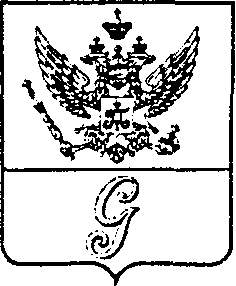 СОВЕТ  ДЕПУТАТОВ  МУНИЦИПАЛЬНОГО  ОБРАЗОВАНИЯ  «ГОРОД  ГАТЧИНА»ГАТЧИНСКОГО  МУНИЦИПАЛЬНОГО  РАЙОНАТРЕТЬЕГО СОЗЫВАРЕШЕНИЕот 22 февраля 2017 года                                                                                       № 3О награждении Почетным дипломомСовета депутатов МО «Город Гатчина»                 На основании решения постоянной комиссии по вопросам местного самоуправления, связям с общественностью, политическими партиями, средствами массовой информации и депутатской этики совета депутатов МО «Город Гатчина» от 15 февраля 2017 года, в соответствии с решением совета депутатов МО «Город Гатчина» от 28 июня 2006 года № 82 «Об учреждении Почетной грамоты и Благодарности Главы МО «Город Гатчина» и Почетного диплома Совета депутатов МО «Город Гатчина», руководствуясь Уставом муниципального образования «Город Гатчина», совет депутатов МО «Город Гатчина»Р Е Ш И Л:                За многолетний добросовестный труд в сфере жилищно-коммунального хозяйства, высокий профессионализм, активную жизненную позицию и большой  личный вклад в развитие местного самоуправления в Гатчине, наградить Федорова Александра Алексеевича, директора МУП «Жилищно-коммунальное хозяйство г. Гатчины», заместителя председателя совета депутатов МО «Город Гатчина».Глава МО «Город Гатчина» - Председатель совета депутатовМО «Город Гатчина»                                                                        В.А.Филоненко